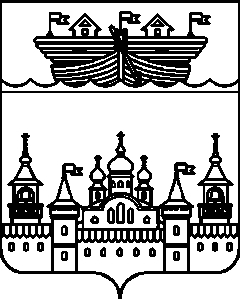 АДМИНИСТРАЦИЯ НЕСТИАРСКОГО СЕЛЬСОВЕТАВОСКРЕСЕНСКОГО МУНИЦИПАЛЬНОГО РАЙОНАНИЖЕГОРОДСКОЙ ОБЛАСТИПОСТАНОВЛЕНИЕ3 декабря  2018 года	№91О подготовке проекта о внесении изменений в Правила землепользования и застройки территории сельского поселения Нестиарский сельсовет Воскресенского муниципального района Нижегородской областиВ соответствии со ст.31,32,33 Градостроительного кодекса Российской Федерации, Федеральным законом «Об общих принципах организации местного самоуправления в Российской Федерации» от 06.10.2003 № 131-ФЗ, Законом Нижегородской области от 23.12.2014 №197 «О перераспределении отдельных полномочий между органами местного самоуправления муниципальных образований Нижегородской области и органами государственной власти Нижегородской области», поручением Президента Российской Федерации от 17.05.2016 №Пр-1138ГС о приведении правил землепользования и застройки в соответствии с действующим законодательством, на основании протокола заседания комиссии по подготовке правил землепользования и застройки Нижегородской области и иным вопросам землепользования и застройки Нижегородской области от 24 сентября 2018 года администрация Нестиарского сельсовета постановляет:1.Принять решение о подготовке проекта о внесении изменений в Правила землепользования и застройки территории Нестиарского сельсовета Воскресенского района Нижегородской области, утвержденные решением Земского собрания Воскресенского муниципального района Нижегородской области от 20. 02. 2017 № 20 (далее – проект внесения изменений в правила землепользования и застройки).2.Подготовить проект внесения изменений в правила землепользования и застройки.3.Обнародовать настоящее постановление на официальном сайте администрации Воскресенского муниципального района в сети «Интернет», а также на информационном стенде в здании администрации.4.Контроль за выполнением постановления оставляю за собой.5.Настоящее постановление вступает в силу со дня его подписания. 	Глава администрации							Ю.Н.Харюнин